Καλησπέρα. Ελπίζω να είστε όλοι καλά. Χρόνια πολλά και χριστός Ανέστη . Δραστηριότητες ταύτισης και αντίληψηςΠαρακάτω σας επισυνάπτω φύλλα εργασίας τα οποία μπορείτε να τα χρησιμοποιήσετε και σαν δραστηριότητες ταύτισης καθώς επίσης και σαν δραστηριότητες ολοκλήρωσης του μοτίβου.Η λογοθεραπεύτρια ,Στρίκου Θεοδώρα 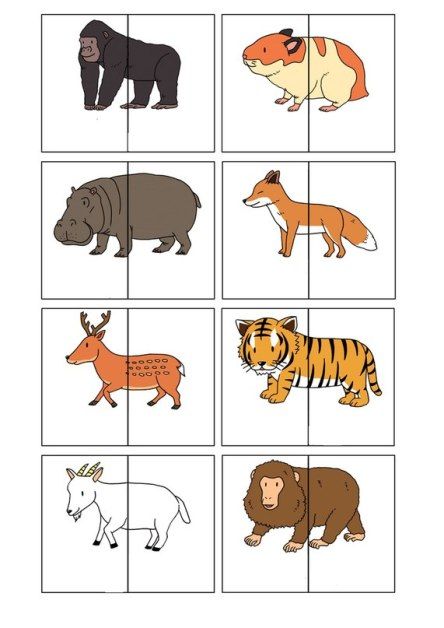 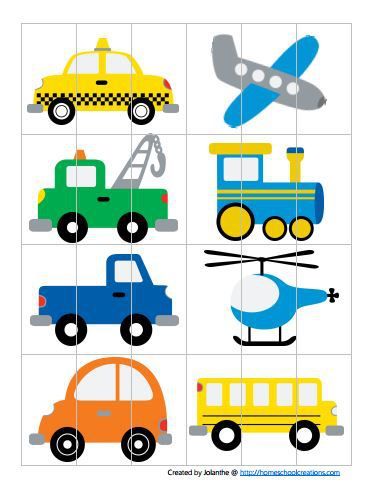 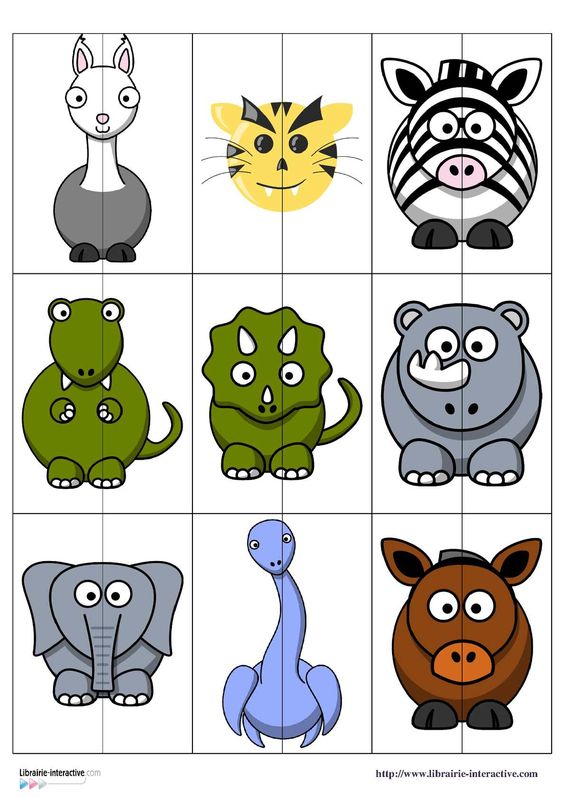 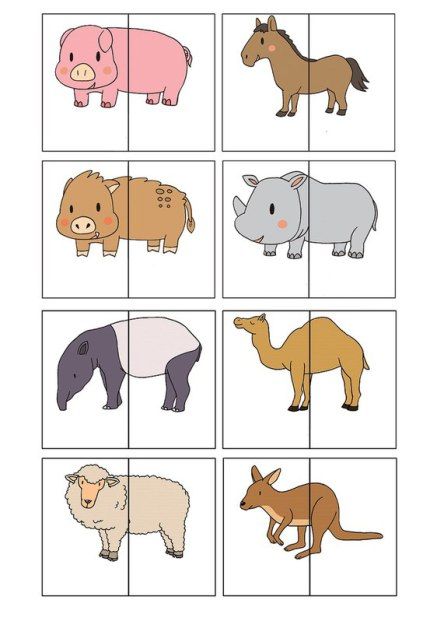 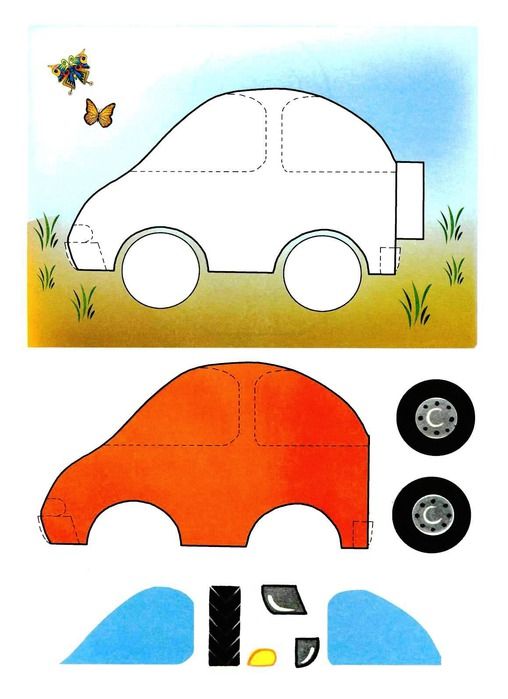 